ПОЛОЖЕНИЕо проведении Кубка «Спортцеха» - 20231. ЦЕЛИ ПРОВЕДЕНИЯ1.1. Соревнования по велосипедному спорту в дисциплине «маунтинбайк» Кубок «Спортцеха» (далее – Кубок) проводятся с целью популяризации 
и развития велосипедного спорта в Красноярском крае. В ходе проведения Кубка решаются следующие задачи:– пропаганда здорового образа жизни и занятий велосипедным спортом;– выявление сильнейших спортсменов и любителей среди занимающихся велосипедным спортом.2. РУКОВОДСТВО ОРГАНИЗАЦИЕЙ И ПРОВЕДЕНИЕМ2.1. Организаторы Кубка:- магазин и веломастерская «Спортцех» (г. Красноярск);- региональная общественная организация «Федерация велосипедного спорта Красноярского края»;- спортивный клуб «Сапсан» (ЗАТО г. Железногорск);- инициативная группа велогонки «Крутые горки» (г. Красноярск).2.2. Генеральный спонсор – магазин и веломастерская «Спортцех», официальный дилер велосипедов марки Format, Bearbike и Forward 
в г. Красноярск (официальный сайт – спортцех.рф, официальная группа ВК – vk.com/24sportceh).3. МЕСТО ПРОВЕДЕНИЯ И СРОКИ3.1. Этапы Кубка3.2. Организаторы каждого этапа Кубка будут публиковать информационный бюллетень (регламент или т.п.) с уточняющей и полной информацией по соответствующему этапу. 3.3. Место проведения каждого этапа будет дополнительно уточнено организаторами. 3.4. Предварительная регистрация будет объявляться на каждый этап отдельно.3.5. Возможны изменения места и сроков проведения этапов Кубка, о чем будет сообщено заблаговременно посредством официальной группы Кубка
в социальной сети ВК vk.com/sportceh_mtb_cup.4. ТРЕБОВАНИЯ К УЧАСТНИКАМ И УСЛОВИЯ ИХ ДОПУСКА4.1. Возрастные группы4.2. Для участия в Кубке категории спортсменов определяются возрастом соревнующихся, который определяется разницей между годом проведения соревнования и годом рождения гонщика.4.3. На этапы II «ХСО на трассе Андрея Барбашина» и IV «Торгашинская велогонка» участники младше 15 лет не допускаются. При возможности подготовки на данных этапах дополнительных трасс, подходящих для участников младше 15 лет, будет сообщено дополнительно.4.4. Дистанции для возрастной категории «Мальчики, девочки 7-9 лет» (Д7) будут организованы на этапах велогонка «Еловое», Summer race и Гонка X. Зачет единый для мальчиков и девочек без распределения мест.4.5. «Мужчины 40-59» (М40), «Мужчины 60 лет и старше» (М60) имеют право заявиться в зачёт «Мужчины 19-39» (М19).4.6. Кубковые баллы начисляются по возрастным категориям Кубка «Спортцеха». 4.7. Участник имеет право в рамках Кубка участвовать в зачёте только одной возрастной группы.4.8. Участник обязан предоставить в ГСК:– медицинский допуск (оригинал или копия справки (с предъявлением оригинала) сдается организаторам, может быть возвращена после завершения гонки);– заявление о персональной ответственности за свои жизнь и здоровье, заполняется на старте при получении стартового пакета (приложение № 1 
к настоящему информационному бюллетеню);– заявление о принятии ответственности за безопасность несовершеннолетнего для участников младше 18 лет (по дате рождения 
на момент проведения Кубка), заполненное законным представителем 
на старте при получении стартового пакета (приложение № 2 к настоящему информационному бюллетеню).Рекомендуем каждому участнику иметь страховой полис от несчастного случая на время проведения соревнования. Страхование является добровольным, осуществляется за счёт собственных средств участников или командирующей организации.4.9. Обязательное снаряжение каждого участника – шлем, исправный велосипед типа «Маунтинбайк».4.10. Организаторы оставляют за собой право объединить возрастные группы при подаче заявок малым количеством спортсменов (менее 3-х) либо 
о награждении только победителя, о данном решении участники будут проинформированы.4.11. Семейный зачет. К участию в Семейном зачете допускаются команды в составе двух человек: взрослый и ребенок/подросток, находящиеся 
в родственных отношениях (не далее, чем родные дядя/тетя, двоюродный брат/сестра), которые должны быть подтверждены при требовании со стороны организаторов.4.12. Категории семейного зачета:4.13. Взрослый член семейной команды может принимать участие в любом из зачетов М19, М40, М60, МТ, Ж19, ЖТ.4.14. В зачет идет совместно участие минимум в трех этапах Кубка.4.15. Об участии в Семейном зачете можно заявить в день старта при прохождении комиссии по допуску участников, там же оплатить разовый стартовый взнос в размере 300 рублей.4.16. Результатом выступления в семейном зачете является сумма времен старшего и младшего члена команды.Для приведения времени туристической дистанции, дистанции для категории «Мужчины 60 лет и старше» к времени дистанций для категорий «Мужчины 19-39 лет», «Мужчины 40-59 лет», «Женщины 19 лет и старше» используется формула:KL= Tmax / ТminX = (Тmin * KL)* Kt, где Tmax – время преодоления старшим участником наиболее длинной дистанции этапа;Тmin – время преодоления старшим участником дистанции короткой дистанции этапа;KL – коэффициент «длины»;Kt – коэффициент «времени»;X – искомое время (в минутах).Так как проведение семейного зачета осуществляется впервые, на каждом этапе будет проводиться подсчет результата, позволяющей наиболее объективно приравнять время всех участников ко времени семьи (семей), преодолевших в сумме дистанции наибольшей протяженности. 4.17. Победители и призеры Семейного зачета по итогам трех этапов Кубка награждаются грамотами и символическими призами.5. ПОДВЕДЕНИЕ ИТОГОВ КУБКА5.1. В итоговый зачет для участников старше 15 лет идут пять любых этапов Кубка, указанные в п. 3.1. Для участников возрастных категорий от 10 до 1 лет в зачет идут три любых этапа Кубка, указанных в п. 3.1 с учетом положений п. 4.3.Для участников возрастной группы 7-9 лет кубковый зачет не подводится.5.2. В группах М19, М40 помимо общего зачета внутри каждой группы, есть абсолютный зачет.5.3. Кубковые баллы:5.4. В случае равенства баллов победитель в возрастных категориях старше 15 лет определяется по наибольшему количеству баллов, полученному на V этапе «Марьин сад».В случае равенства баллов победитель в возрастных категориях 10-14 лет определяется по наибольшему количеству баллов, полученному на VI этапе «Гонка X».6. ЗАЯВКИ 6.1. Предварительные заявки на участие подаются только в электронной форме на сайте toplist.run, сроки подачи заявок определяются организаторами этапа и публикуются дополнительно в информационном бюллетене (регламенте и т.п.) и группе Кубка в социальной сети ВК vk.com/sportceh_mtb_cup6.2. После окончания заявочной кампании регистрация возможна в день старта за более высокую оплату и без гарантии предоставления стартового пакета. 6.4. Заявка считается поданной после обязательной предварительной оплаты заявочного взноса. 7. ОПРЕДЕЛЕНИЕ И НАГРАЖДЕНИЕ ПОБЕДИТЕЛЕЙ7.1. Победители и призеры в каждой возрастной группе определяются 
по наименьшему времени прохождения дистанции и отсутствию снятий 
с дистанции, награждаются грамотами и медалями.8. УСЛОВИЯ ФИНАНСИРОВАНИЯ8.1. Заявочный взнос определяется на каждый этап организаторами данного этапа.8.2. Заявочные взносы идут на: строительство (при необходимости), подготовку, разметку трассы, услуги судейской бригады, вспомогательного персонала, наградную атрибутику, организацию перекуса для спортсменов.8.3. Расходы, связанные с командированием спортсменов, тренеров, сопровождающего персонала несут командирующие организации либо лично спортсмен.8.4. Страхование от несчастного случая носит рекомендательный характер и оплачивается командирующей организацией или спортсменом лично.9. КОНТАКТНАЯ ИНФОРМАЦИЯАржанников Артём 89135148031, vk.com/artemka_tut2Ерохин Вадим 89233696113, vk.com/erohin.vadimНелидов Геннадий 8 923 334 88 66, vk.com/ salomon24Мамонтов Сергей vk.com/smatov88Официальная группа Кубка «Спортцеха» в социальной сети «ВКонтакте»:  vk.com/sportceh_mtb_cup.ЗАЯВЛЕНИЕо персональной ответственности за свою жизнь и здоровье во время участия в этапе Кубка «Спортцеха»Я, ________________________________________________________________________________,                                                                (ФИО полностью)прошу допустить меня к участию в _______ этапе  Кубка «Спортцеха» 
(велосипедный спорт, группа спортивных дисциплин «маунтинбайк»), проходящего «____» ________ 2023 г. на территории _______________________________________________________Настоящим гарантирую, что я ознакомлен и обязуюсь соблюдать правила, установленные организаторами соревнований:- вести себя таким образом, чтобы не подвергать опасности и не наносить ущерб окружающим или самому себе;- не создавать намеренно каких-либо помех для других участников соревнований;- при возникновении несчастного случая оказать помощь пострадавшему 
и немедленно сообщить о таком случае организаторам соревнований.Я полностью осознаю весь риск, связанный с участием в соревновании, 
и принимаю на себя всю ответственность за возможные повреждения, травмы, увечья, вплоть до летального случая, которые могут произойти со мной во время соревнований.«____» ____________ 2023 г.                                                      ____________________                                                                                                                                                      подписьЗАЯВЛЕНИЕо принятии ответственности за безопасность несовершеннолетнего участника во время участия в этапе Кубка «Спортцеха»Я,_________________________________________________________________________________,             (полные фамилия, имя, отчество законного представителя несовершеннолетнего  участника)паспорт серии _____ номер ________ выдан (кем, когда) _____________________________________________________________________________________________________________, законный представитель несовершеннолетнего участника _____________________________________________________________                                         (полные фамилия, имя, отчество участника, дата рождения)прошу допустить его к участию в ____ этапе Кубка «Спортцеха», проходящего «____» ________ 2023 г. на территории _______________________________________.Настоящим гарантирую, что мой ребенок ознакомлен и обязуется соблюдать правила, установленные организаторами соревнований:- вести себя таким образом, чтобы не подвергать опасности и не наносить ущерб окружающим или самому себе;- не создавать намеренно каких-либо помех для других участников соревнований;- при возникновении несчастного случая оказать возможную помощь пострадавшему 
и немедленно сообщить о таком случае организаторам соревнований.Я полностью осознаю весь риск, связанный с участием моего ребенка 
в соревновании, и принимаю на себя всю ответственность за возможные повреждения, травмы, увечья, вплоть до летального случая, которые могут произойти с моим ребенком во время соревнований. «____» ____________ 2023 г.                                              ______________________________                                                                                                   Подпись законного представителя                                                                                                                                                        несовершеннолетнего участника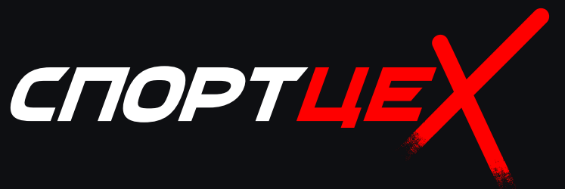 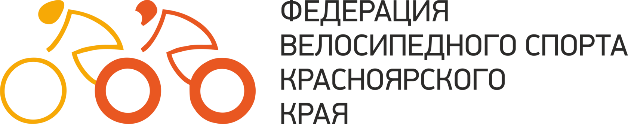 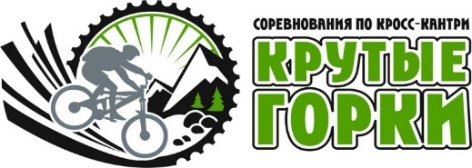 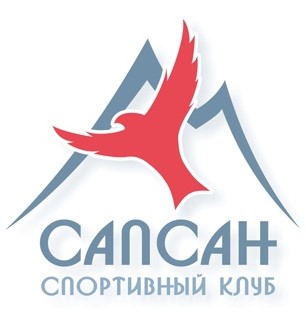 Номер этапаНазвание этапаСпортивная дисциплинаДата проведенияМесто проведенияIВелогонка «Еловое»маунтинбайк - кросс-кантри (XCO)14 маяЕмельяновский район, с. Еловое, ул. Гурского, 46, лыжная базаIIХСО на трассе Андрея Барбашинамаунтинбайк - кросс-кантри (XCO)2 июляпгт. ПогорныйIIISummer raceмаунтинбайк - кросс - кантри марафон (XCM)6 августаБерезовский район, д. Лопатино ул. Новая, 7IVТоргашинская велогонкамаунтинбайк - кросс-кантри (XCO)20 августаг. Красноярск, Торгашинский хребетVМарьин садмаунтинбайк - кросс-кантри (XCO)10 сентябряЗАТО г. Железногорскпропуск НЕ требуется, стартовый городок расположен до КПП 3VIГонка Xмаунтинбайк - кросс-кантри (XCO)24 сентябряг. Красноярск, о. Татышев№ОбозначениеВозрастГод рожденияМужчиныМужчиныМужчиныМужчины1Ю1010 лет2013 г.р.2Ю1111-12 лет2011-2012 г.р.3Ю1313-14 лет2009-2010 г.р.4Ю1515-16 лет2007-2008 г.р.5Ю1717-18 лет2005-2006 г.р. 6М1919-39 лет1984-2004 г.р. 7М4040-59 лет1964-1983 г.р. 8М6060 лет и старше1963 г.р. и старше9МТ15 лет и старше2008 г.р. и старшеЖенщиныЖенщиныЖенщиныЖенщины10Д1010 лет2013 г.р.11Д1111-12 лет2011-2012 г.р.12Д1313-14 лет2009-2010 г.р.13Д1515-16 лет2007-2008 г.р.14Д1717-18 лет2005-2006 г.р. 15Ж1919 лет и старше2004 г.р. и старше16ЖТ15 лет и старше2008 г.р. и старшеМальчики и девочкиМальчики и девочкиМальчики и девочкиМальчики и девочки17Д77-9 лет2014-2016 г.р.№ОбозначениеВозраст1С10-14Юноша или девушка 10-14 лет, взрослый 19 лет и старше2С15-17Юноша или девушка 15-17 лет, взрослый 19 лет и старшеМестоБаллыМестоБаллыМестоБаллыМестоБаллы1601130212031102541229221932934813282318338443142724173475401526251635663816252615365736172427143748341823281338393219222912392103120213011401Примечание: за участие в старте, но при наличии схода с дистанции по техническим причинам, в результате получения травмы, присуждается 1 баллПримечание: за участие в старте, но при наличии схода с дистанции по техническим причинам, в результате получения травмы, присуждается 1 баллПримечание: за участие в старте, но при наличии схода с дистанции по техническим причинам, в результате получения травмы, присуждается 1 баллПримечание: за участие в старте, но при наличии схода с дистанции по техническим причинам, в результате получения травмы, присуждается 1 баллПримечание: за участие в старте, но при наличии схода с дистанции по техническим причинам, в результате получения травмы, присуждается 1 баллПримечание: за участие в старте, но при наличии схода с дистанции по техническим причинам, в результате получения травмы, присуждается 1 баллПримечание: за участие в старте, но при наличии схода с дистанции по техническим причинам, в результате получения травмы, присуждается 1 баллПримечание: за участие в старте, но при наличии схода с дистанции по техническим причинам, в результате получения травмы, присуждается 1 баллПримечание: за участие в старте, но при наличии схода с дистанции по техническим причинам, в результате получения травмы, присуждается 1 баллПриложение № 1 к Положению о проведенииКубка «Спортцеха» - 2023 г.Главному судье ____ этапа Кубка «Спортцеха» ______________________________________ (Ф.И.О. участника) ______________________________________ (контактный номер телефона) Приложение № 2 к Положению о проведенииКубка «Спортцеха» - 2023 г.Главному судье ____ этапа Кубка «Спортцеха» ______________________________________ (Ф.И.О. законного представителя участника) ______________________________________ (контактный номер телефона) 